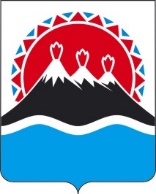 П О С Т А Н О В Л Е Н И ЕРЕГИОНАЛЬНОЙ СЛУЖБЫ ПО ТАРИФАМ И ЦЕНАМ  КАМЧАТСКОГО КРАЯ                   г. Петропавловск-КамчатскийВ соответствии с Федеральным законом от 26.03.2003 № 35-ФЗ «Об электроэнергетике», постановлением Правительства Российской Федерации от 29.12.2011 № 1178 «О ценообразовании в области регулируемых цен (тарифов) в электроэнергетике, приказами Федеральной антимонопольной службы России от 29.05.2019 № 686/19 «Об утверждении Методических указаний по расчету регулируемых цен (тарифов) на электрическую энергию (мощность), поставляемую в технологически изолированных территориальных электро-энергетических системах и на территориях, технологически не связанных с Единой энергетической системой России и технологически изолированными территориальными электроэнергетическими системами, за исключением электрической энергии (мощности), производимой на квалифицированных генерирующих объектах», от 11.10.2019 № 1337/19 «О предельных минимальных и максимальных уровнях тарифов на электрическую энергию (мощность), поставляемую покупателям на розничных рынках, в том числе населению и приравненным к нему категориям потребителей, на территориях, не объединенных в ценовые зоны оптового рынка, на 2020 год», от 14.11.2019 № 1508/19 «Об утверждении предельных минимальных и максимальных уровней тарифов на услуги по передаче электрической энергии, оказываемые потребителям, не от-носящимся к населению и приравненным к нему категориям потребителей, по субъектам Российской Федерации на 2020 год», от 14.11.2019 № 1509/19 «Об утверждении предельных минимальных и максимальных уровней тарифов на услуги по передаче электрической энергии, поставляемой населению и приравненным к нему категориям потребителей, по субъектам российской федерации на 2020 год», от 19.06.2018 № 834/18 «Об утверждении Регламента установления цен (тарифов) и (или) их предельных уровней, предусматривающего поря-док регистрации, принятия к рассмотрению и выдачи отказов в рассмотрении заявлений об установлении цен (тарифов) и (или) их предельных уровней, и формы решения органа исполнительной власти субъекта Российской Федерации в области государственного регулирования тарифов», от 25.06.2019 № 828/19-ДСП «Об утверждении сводного прогнозного баланса производства и поставок электрической энергии (мощности) в рамках Единой энергетической системы России по субъектам Российской Федерации на 2020 год», Законом Камчатского края от 29.11.2019 № 396 «О краевом бюджете на 2020 год и на плановый период 2021 и 2022 годов», постановлением Правительства Камчатского края от 19.12.2008 № 424-П «Об утверждении Положения о Региональной службе по тарифам и ценам Камчатского края», протоколом Правления Региональной службы по тарифам и ценам Камчатского края от ХХ.12.2020 № ХХПОСТАНОВЛЯЮ:Внести в приложения 1 – 2 к постановлению Региональной службы по тарифам и ценам Камчатского края от 27.12.2019 № 468 «Об утверждении цен (тарифов) на электрическую энергию, поставляемую ПАО «Камчатскэнерго» потребителям Камчатского края на 2020-2022 годы» изменения, изложив их в редакции, согласно приложениям 1 – 2, к настоящему постановлению.2.	Утвердить и ввести в действие на 2020 год цены (тарифы) на электрическую энергию (мощность), поставляемую ПАО «Камчатскэнерго» (Центральный энергоузел) покупателям на розничных рынках на территориях, технологически не связанных с Единой энергетической системой России и технологически изолированными территориальными электроэнергетическими системами, а также в технологически изолированных территориальных электроэнергетических системах по договорам купли-продажи (договорам энергоснабжения), без дифференциации по уровням напряжения, с календарной разбивкой согласно приложению 3.3. Утвердить и ввести в действие на 2020 год тарифы на электрическую энергию (мощность), отпускаемую ПАО «Камчатскэнерго» другим гарантирующим поставщикам, энергоснабжающим, энергосбытовым организациям Камчатского края в целях поставки группе «прочие потребители» и группе «сетевые организации, покупающие электрическую энергию для компенсации потерь» на розничных рынках в технологически изолированных территориальных энергетических системах и на территориях, технологически не связанных с Единой энергетической системой России и технологически изолированными территориальными электроэнергетическими системами, согласно приложению 4.4. Настоящее постановление вступает в силу со дня его официального опубликования.«Приложение 1к постановлению Региональной службыпо тарифам и ценам Камчатского края от 27.12.2019 № 468Долгосрочные параметры регулирования, устанавливаемые для формирования тарифов с использованием метода долгосрочной индексации необходимой валовой выручки на 2020-2022 годы, в отношении деятельности ПАО «Камчатскэнерго», по производству электрической энергии (мощности) в технологически изолированных территориальных электроэнергетических системах».Приложение 2к постановлению Региональной службы   по тарифам и ценам Камчатского краяот ХХ.12.2020 № ХХ«Приложение 2к постановлению Региональной службыпо тарифам и ценам Камчатского края от 27.12.2019 № 468Долгосрочные параметры регулирования для ПАО «Камчатскэнерго», устанавливаемые для формирования тарифов с использованием метода долгосрочной индексации необходимой валовой выручки на 2020-2022 годы, в отношении которого тарифы на услуги по передаче электрической энергии устанавливаются на основе долгосрочных параметров регулирования деятельности территориальных сетевых организаций».Цены (тарифы) на электрическую энергию (мощность), поставляемую ПАО «Камчатскэнерго» (Центральный энергоузел Камчатского края) покупателям на розничном рынке в технологически изолированной электроэнергетической системе по договорам купли-продажи (договорам энергоснабжения), без дифференциации по уровням напряжения1 на 2020 годПримечание:В соответствии с распоряжением Губернатора Камчатского края от 02.12.2019 № 1557-Р, при формировании указанных в данном приложении тарифов не учтена сумма экономически обоснованных расходов, связанных с замещением дефицита газа резервными видами топлива, в сумме 982 689 тыс. руб.<1> В данном приложении указаны тарифы на электрическую энергию (мощность), производимую электростанциями ПАО «Камчатскэнерго», с использованием которых осуществляется производство и поставка электрической энергии (мощности) на розничном рынке.<2> Трехставочный тариф на территории Камчатского края в соответствии с пунктом 78 Основ ценообразования в области регулируемых цен (тарифов) в электроэнергетике утвержденных постановлением Правительства Российской Федерации от 29.12.2011 №1178 не устанавливается.Цены (тарифы) на электрическую энергию (мощность), отпускаемую ПАО «Камчатскэнерго» другим гарантирующим поставщикам, энергоснабжающим, энергосбытовым организациям Камчатского края в целях поставки группе «прочие потребители» и группе «сетевые организации, покупающие электрическую энергию для компенсации потерь» на розничных рынках в технологически изолированных территориальных энергетических системах и на территориях, технологически не связанных с Единой энергетической системой России и технологически изолированными территориальными электроэнергетическими системам (без дифференциации по ставкам, без НДС)1на 2020 годПримечание: <1> Трехставочный тариф на территории Камчатского края в соответствии с пунктом 78 Основ ценообразования в области регулируемых цен (тарифов) в электроэнергетике утвержденных постановлением Правительства Российской Федерации от 29.12.2011 №1178 не устанавливается.[Дата регистрации]№[Номер документа]О внесении изменений в постановление Региональной службы по тарифам и ценам Камчатского края от 27.12.2019 № 468 «Об утверждении цен (тарифов) на электрическую энергию, поставляемую ПАО «Камчатскэнерго» потребителям Камчатского края на 2020-2022 годы»Руководитель[горизонтальный штамп подписи 1]И.В. ЛагуткинаПриложение 1к постановлению Региональной службы по тарифам и ценам Камчатского края от ХХ.12.2020 № ХХN п/пНаименование сетевой организации в субъекте Российской ФедерацииГодБазовый уровень операционных расходовИндекс эффективности операционных расходовЦелевые показатели энергосбережения и энергетической эффективностиN п/пНаименование сетевой организации в субъекте Российской ФедерацииГодБазовый уровень операционных расходовИндекс эффективности операционных расходовснижение удельного расхода условного топлива на выработку электрической энергииN п/пНаименование сетевой организации в субъекте Российской ФедерацииГодмлн. руб.%%1234561ПАО «Камчатскэнерго»2020 год1 624,672--1ПАО «Камчатскэнерго»2021 годХ1 %11ПАО «Камчатскэнерго»2022 годХ1 %1N п/пНаименование сетевой организации в субъекте Российской ФедерацииГодБазовый уровень подконтрольных расходовИндекс эффективности подконтрольных расходовКоэффициент эластичности подконтрольных расходов по количеству активовУровень потерь электрической энергии при ее передаче по электрическим сетямПоказатель средней продолжительности прекращения передачи электрической энергии на точку поставкиПоказатель средней частоты прекращения передачи электрической энергии на точку поставкиПоказатель уровня качества оказываемых услугN п/пНаименование сетевой организации в субъекте Российской ФедерацииГодмлн. руб.%%%часшт123456789101ПАО «Камчатскэнерго»2020 год949,071--12,4921,860681,3177111ПАО «Камчатскэнерго»2021 годХ10,75Х1,860681,3177111ПАО «Камчатскэнерго»2022 годХ10,75Х1,860681,317711Приложение 3к постановлению Региональной службы по тарифам и ценам Камчатского края от 27.12.2019 № 468№ п/п  Показатель (группы  потребителей с разбивкой тарифа по ставкам и дифференциацией 
 по зонам суток) Единица
измеренияс 01.01.2020г. по 30.06.2020г. с 01.07.2020г. по 31.12.2020г.№ п/п  Показатель (группы  потребителей с разбивкой тарифа по ставкам и дифференциацией 
 по зонам суток) Единица
измеренияЦена (тариф)Цена (тариф)12345Прочие потребители  1.Одноставочный тариф руб./кВт·ч4,7505,070 2.Трехставочный тариф22.1. ставка стоимости единицы электрической мощности руб./кВт·мес. 2.2. ставка стоимости единицы электрической мощности руб./кВт·мес. 2.3. ставка стоимости единицы электрической энергии руб./кВт·ч 3.  Одноставочные тарифы, дифференцированные по трем зонам суток                              Одноставочные тарифы, дифференцированные по трем зонам суток                              Одноставочные тарифы, дифференцированные по трем зонам суток                              Одноставочные тарифы, дифференцированные по трем зонам суток                              3.1. - ночная зона руб./кВт·ч3,800 4,0563.2. - полупиковая зона руб./кВт·ч4,7505,0703.3. - пиковая зона руб./кВт·ч5,700 6,084 4.  Одноставочные тарифы, дифференцированные по двум зонам суток                              Одноставочные тарифы, дифференцированные по двум зонам суток                              Одноставочные тарифы, дифференцированные по двум зонам суток                              Одноставочные тарифы, дифференцированные по двум зонам суток                              4.1. - ночная зона руб./кВт·ч 3,8004,0564.2. - дневная зона (пиковая и полупиковая)руб./кВт·ч 5,4625,830Приложение 4к постановлению Региональной службы по тарифам и ценам Камчатского края от 27.12.2019 № 468N п/пНаименование организации тарифы с разбивкой по составляющим и дифференциацией по зонам суток)Единица 
измерения1 полугодие01.01.2020г.-30.06.2020г.1 полугодие01.01.2020г.-30.06.2020г.1 полугодие01.01.2020г.-30.06.2020г.1 полугодие01.01.2020г.-30.06.2020г.2 полугодие01.07.2020г.-31.12.2020г.2 полугодие01.07.2020г.-31.12.2020г.2 полугодие01.07.2020г.-31.12.2020г.2 полугодие01.07.2020г.-31.12.2020г.N п/пНаименование организации тарифы с разбивкой по составляющим и дифференциацией по зонам суток)Единица 
измеренияДиапазоны напряжения 
Диапазоны напряжения 
Диапазоны напряжения 
Диапазоны напряжения 
Диапазоны напряжения 
Диапазоны напряжения 
Диапазоны напряжения 
Диапазоны напряжения 
N п/пНаименование организации тарифы с разбивкой по составляющим и дифференциацией по зонам суток)Единица 
измеренияВНСН-IСН-IIННВНСН-IСН-IIНН12345678910111.ПАО «Камчатскэнерго» -  ООО «Терминал «Сероглазка» руб./кВт·ч     7,0847,6002.ПАО «Камчатскэнерго» - ООО «28-Электросеть»руб./кВт·ч     5,3735,7353.ПАО «Камчатскэнерго» - ФГУП «РТРС» филиал «Камчатский краевой радиотелевизионный передающий центр»руб./кВт·ч     7,0847,6004.ПАО «Камчатскэнерго» - АО «ПКМТП»руб./кВт·ч     5,3735,3735,7355,7355.ПАО «Камчатскэнерго» - АО «Камчатские электрические сети им. И.А. Пискунова»руб./кВт·ч     6,4646,9006.ПАО «Камчатскэнерго» - ООО «Алеир» руб./кВт·ч  7,0847,0847,6007,6007.ПАО «Камчатскэнерго» -  ООО «41 Электрическая сеть» руб./кВт·ч 7,6687,6688,3718,3718.ПАО «Камчатскэнерго» -  МУП ПКГО «УМиТ» руб./кВт·ч     7,0847,6009.ПАО «Камчатскэнерго» -  ООО «РСО «Силуэт» руб./кВт·ч     7,0847,60010.ПАО «Камчатскэнерго» - ООО «Энергоресурс»руб./кВт·ч     7,0847,60011.ПАО «Камчатскэнерго» - АО «Оборонэнерго» филиал «Камчатский» руб./кВт·ч     7,5237,5237,5237,5238,0368,0368,0368,036